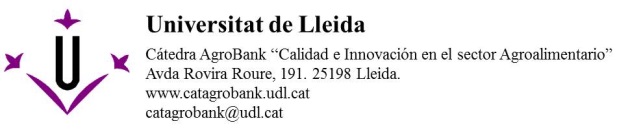 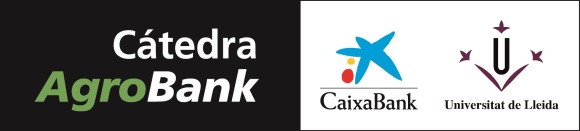 VII CONVOCATÒRIA D'AJUDES DE LA CÀTEDRA AGROBANKPER A LA TRANSFERÈNCIA DEL CONEIXEMENT AL SECTOR AGROALIMENTARIMEMÒRIA DEL PROJECTELa memòria del projecte ha d'incloure els següents apartats :1.- Títol projecte.2.- Nom de l'IP.3.- Resum (màxim 300 paraules).4.- Antecedents i estat actual dels coneixements cientificotècnics de la matèria específica del projecte (màxim 500 paraules).5.- Objectiu general i objectius específics (màxim 300 paraules).6.- Metodologia (màxim 500 paraules).7.- Relació dels investigadors que formen part del projecte (tant pel grup investigador com per l'empresa). Cadascun d'ells ha d'aportar el seu corresponent Curriculum vitae.8.- Pla de treball, amb indicació de quins investigadors estan implicats en cada fase del treball (màxim 500 paraules).9.- Rellevància i originalitat de la proposta. Potencial innovador del projecte. Experiència cientificotècnica prèvia del grup en el tema del projecte proposat. (màxim 500 paraules).10.- Impacte. Potencial de transferibilitat. Factibilitat de la protecció industrial de les tecnologies o invencions associades al projecte. Nivell TRL que es pretén assolir (màxim 500 paraules).11.- Resultats esperables del projecte (deliverables) (màxim 300 paraules).12.- Justificació de l'adquisició d'inventariable, si escau (màxim 300 paraules).13.- Implicacions ètiques o de bioseguretat, si escau.AVÍS LEGAL SOBRE DADES DE CARÀCTER PERSONALLa Càtedra AgroBank, en compliment de l'establert en la Llei Orgànica de Protecció de Dades de Caràcter Personal, LO 15/1999 de 13 de desembre, i legislació de desenvolupament, informa a l'usuari que les dades personals que pugui aportar en aquest formulari, a la web de la Càtedra (www.catedragrobank.udl.cat) o a l'adreça de correu electrònic de la Càtedra (catedragrobank@udl.cat), seran inclosos fitxers de tractament automatitzat de dades.Les dades contingudes en tals fitxers, seran gestionats per part de la Càtedra AgroBank amb la finalitat d'assegurar l'òptim accés de l'usuari a l'entorn, serveis i gestions que es puguin fer, entre elles la inscripció a premis, jornades i cursos oferts per la Càtedra AgroBank.Així mateix, s'informa a l'usuari que aquests fitxers compten amb les degudes mesures de seguretat, d'acord amb la normativa aplicable. Les dades contingudes en tals fitxers tindran caràcter confidencial i no es tractaran per a usos diferents als aquí anunciats.L'usuari, en virtut de l'establert en la LO 15/1999 de 13 de desembre, podrà exercir els seus drets d'accés, rectificació i cancel•lació dirigint-se a:Càtedra AgroBankETSEAFIV-UdL. Av. Rovira Roure, 191.25198 Lleida.Correu electrònic: catedragrobank@udl.cat